AIVOPUOLISKOTAivojen jakautuminen kahteen puoliskoon ylhäältä kuvattuna: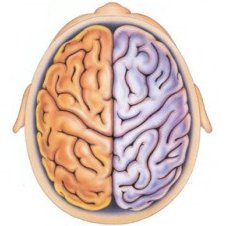 Aivopuoliskoiksi eli hemisfääreiksi kutsutaan kehon keskilinjan mukaan jakautuvia aivojen vasenta ja oikeaa puoliskoaAivopuoliskoja yhdistää niiden välissä oleva aivokurkiainen, jota pitkin ne voivat vaihtaa tietoa keskenäänVasen aivopuolisko ohjaa kehon oikeaa puolta ja oikea aivopuolisko kehon vasenta puoltaAivopuoliskot ovat lisäksi erikoistuneet osittain erityyppiseen tiedonkäsittelyynTätä työnjakoa kutsutaan lateralisaatioksiAivovauriopotilailla tehdyissä tutkimuksissa on havaittu, että useimmat kielelliset kyvyt sijaitsevat vasemmassa aivopuoliskossaOikeallakin aivopuoliskolla tiedetään olevan oma tehtävänsä puheen ymmärtämisessä, sillä sen vaurioiden on havaittu haittaavan puheeseen sisältyvien tunnevihjeiden ymmärtämistä